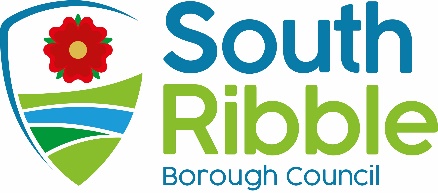 Internal Audit Progress reportPurpose of the ReportThe purpose of this report is to advise members of the work undertaken in respect of the Internal Audit Plan from April 2023 to August 2023 and to give an appraisal of the Internal Audit Service’s performance to date.   Corporate prioritiesThe report relates to the following corporate priorities: (Please bold one)Background to the reportThe Internal Audit Plan for the six months April to September 2023 was approved by this Committee at its meeting in March 2023 and provides for 141 days of audit work. Internal Audit Reports Appendix A provides a snapshot of the overall progress made in relation to the six month Internal Audit Plan, indicating which audits have been completed and their assurance rating, those that are in progress and those that have yet to start.  As members will be aware, previously if Internal Audit reports are issued with a limited assurance rating, a full copy has been appended to the progress reports.   Going forwards, it has been agreed with the Chair that in the interests of openness and transparency, all Internal Audit reports will be published with the agenda.The table below highlights the work completed to date with any issues identified where applicable:Assurance Ratings KeyFor all the reviews completed to date, management have accepted all the findings and the agreed actions in these reports will be followed up and reported on at future meetings of this committee.Amendments to the Audit PlanAs highlighted in the Audit Plan October to March 24 report, there has been a recent change in the level of audit resource.   This has not only impacted upon the plan going forwards but also there has been a small impact upon the current plan of April to September.    As a result, we are seeking the approval of the Committee to defer two separate reviews, listed below.   These have been selected based upon the skills of the team and the level of risks within each review.   If approved for deferral, both reviews will be considered again within the risk assessment.  Capita Migration – 10 daysClosed Graveyards – 15 days.Follow up of reports with limited assurance.At the meeting in August, members requested an update on agreed audit actions emanating from reports with a limited assurance rating.  The table below sets out the position for each report.Internal Audit PerformanceAppendix E provides information on Internal Audit performance as at 30th June 2023.The majority of the indicators are on target as at the end of June with only the percentage of agreed actions implemented by management being lower than the agreed target.  Internal Audit have reviewed the outstanding actions and have concluded that many of these are currently in progress but are not at the stage of being fully implemented. Public Sector Internal Audit StandardsIn order for members and senior officers to be able to place reliance on the Internal Audit Service and the annual audit opinion, the service  is required to conform with the Public Sector Internal Audit Standards (PSIAS).To be able to demonstrate conformance, a self-assessment is undertaken on an annual basis, with an external validation once every 5 years. The external validation took place in June / July and the report is now attached at Appendix F.It is pleasing to note that the service fully conforms with the PSIAS with the exception of some minor process improvements which will be implemented over the next few months. Climate change and air qualityThe work noted in this report does not impact the climate change and sustainability targets of the Councils Green Agenda and all environmental considerations are in place. Equality and diversityThe material presented and discussed in this report has not direct implications on equality and diversity. RiskRisks are considered and highlighted throughout the report. Comments of the Statutory Finance OfficerNot applicable. Comments of the Monitoring OfficerNot applicable.  Background documents There are no background papers to this report.  Appendices Appendix A – Internal Audit Plan April 23 to September 23Appendix B  - Internal Audit Review of Sundry Debtors – Aged DebtsAppendix C – Internal Audit Review of Building ControlAppendix D – Internal Audit Review of Data QualityAppendix E – Internal Audit Performance Indicators as at 30th June 2023.Appendix F – Peer Review of Internal Audit against the UK Public Sector Internal Audit Standards.Report ofMeetingDateHead of Audit and RiskGovernance CommitteeTuesday, 26 September 2023Is this report confidential?NoIs this decision key?NoRecommendationsRecommendationsMembers are asked to note the position with regard to the Internal Audit Plan.Members are asked to approve the deferral of two reviews from the April to September Internal Audit Plan.Members are asked to note the position with regard to the Internal Audit Plan.Members are asked to approve the deferral of two reviews from the April to September Internal Audit Plan.Reasons for recommendationsReasons for recommendationsConsideration of the progress against the Internal Audit Plan is a requirement of the Public Sector Internal Audit Standards. Consideration of the progress against the Internal Audit Plan is a requirement of the Public Sector Internal Audit Standards. Other options considered and rejectedOther options considered and rejectedNot applicable. Not applicable. An exemplary councilThriving communitiesA fair local economy that works for everyoneGood homes, green spaces, healthy placesName of ReviewAssurance RatingComments2023-242023-242023-24Annual Governance Statement (AGS)Not applicableProactive input was provided to inform the AGS Action plan presented to the Governance Committee in May 2023.National Fraud InitiativeNot applicableInternal Audit are working with officers to ensure that the results from the main NFI Exercise issued in February 2023 are completed.   In addition, work is in progress with regards to the Council Tax Single Person Discount review, which had been delayed due to recruitment challenges and administering various Government initiatives.Sundry Debtors – Aged DebtsLimitedA copy of this report is included at Appendix BRevenues and Benefits Project TeamNot applicablePro active support to assist with the alignment of revenues and benefits processes.Building ControlAdequateA copy of this report is included at Appendix CCommercial Directorate Development GroupNot applicableThe Head of Audit and Risk is a member of the group established to develop and embed a strong governance framework and a positive culture focused on high quality service delivery.Project supportNot applicablePro active support is being provided with the large scale projects.Data QualityAdequateA copy of this report is included at Appendix D2022-232022-232022-23Phishing exerciseNot applicableThe exercise highlighted that the Council has robust controls and attempts to access the network were thwarted.  However, there is still some learning from the exercise and actions have been agreed to further strengthen the current arrangements.Assurance RatingDefinitionFullthe Authority can place complete reliance on the controls.  No control weaknesses exist.Substantialthe Authority can place sufficient reliance on the controls. Only minor control weaknesses exist.Adequatethe Authority can place only partial reliance on the controls.  Some control issues need to be resolvedLimitedthe Authority cannot place sufficient reliance on the controls.  Substantive control weaknesses existName of ReviewTotal number of agreed actionsActions due by the end of AugustTotal number implementedActions in progress with revised datesReview of Utilities Management121293Review of Waste Management1614122Review of Open Water11734Review of GDPR12752Review of Commercial Directorate - Procurement5550Report Author:Email:Telephone:Date:Dawn Highton (Head of Audit & Risk)dawn.highton@southribble.gov.uk0177262562511.9.23